Akceptujeme objednávku v souladu s ustanovenim S 1740 Ekona č. 89/2012 Sb. s doplněním podstatně neměnícím podmínky objednávky.Bereme na vědomí a souhlasíme s uveřejněním smlouvy (s hodnotou nad 50 tis Kč) v rpgistru smlw žízeném podle zák. č. 340/2015 Sb.	Podbarvená pole k povinnému vyplnění	PRAHA gStránka 1 z 1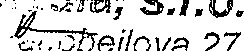 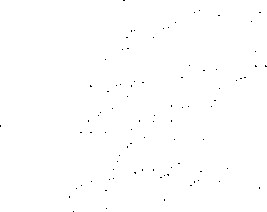 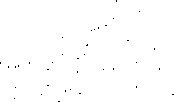 